QAI CAHSC 102Quality and Accreditation InstituteCentre for Accreditation of Health & Social Care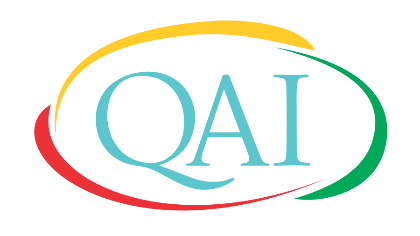 Change   Adapt   ImproveAPPLICATION FORMFORASSISTED REPRODUCTIVE TECHNOLOGY (ART) CENTRESIssue No.: 02					            Issue Date: August 2019CHANGE HISTORYInformation & Instructions for Completing an Application FormQuality & Accreditation Institute (QAI)’s Centre for Accreditation of Health & Social Care (CAHSC) offers accreditation services to Assisted Reproductive Technology (ART) Centres.Application shall be made in the prescribed form QAI CAHSC 102 only. Application form can be downloaded from website as a word file. Applicant organisation is requested to submit the following:Three copies of completed application forms Self-assessment tool kit along with referenced documents (soft copy)Prescribed application fees (details given in this section)Signed copy of QAI CAHSC 003 ‘Terms and Conditions for Maintaining QAI Accreditation and Certification’Incomplete application and insufficient number of copies submitted may lead to delay in processing of your application. The applicant organisation shall provide copy of appropriate document(s) in support of the information being provided in this application form. Organisation is advised to familiarize itself with QAI CAHSC 002 ‘General Information Brochure, QAI CAHSC 101 Information Brochure for Accreditation of ART Centres’ and QAI CAHSC 003 ‘Terms and Conditions for Obtaining and Maintaining Accreditation and Certification’ before filling up this form. The applicant organisation shall intimate QAI CAHSC about any change in the information provided in this application such as scope applied for accreditation, personnel and location etc. within 15 days from the date of changes.Completed application may please be sent to:Quality and Accreditation Institute Pvt. Ltd.
416, Krishna Apra Plaza, Sector 18
Noida-201301, U.P., India
Tel.: +91-120 4113234DEMOGRAPHIC AND GENERAL DETAILS:Applying for (please tick the relevant)First accreditation* □	* (ART Centres are advised to implement the standards for at least 2 months before applying)Renewal of accreditation □Date of 1st accreditation …..……………Name of the ART Centre: (the same shall appear on the accreditation certificate)---------------------------------------------------------------------------------------------------------------Contact Details of Centre:Address										City_________________________________________________________Pin code_____________________________________________________Email ID:_____________________________________________________Contact No.:__________________________________________________Website:_____________________________________________________Ownership: Name of the Parent Organisation ______________________________        		 (if the centre is part of a bigger organisation)Telephone No. ______________________________________________E-mail _____________________________________________________Legal identity of the ART centre and date of establishment (Please give registration number and name of authority who granted the registration. Copy of the certificate shall be enclosed) ________________________________________________________________________________________________________________________________________________Contact person(s):Head of the ART CentreMr. /Ms. /Dr.      __________________________________________________________Designation: __________________________________________________________Tel: ___________________________ Mobile: _______________________________E-mail: _______________________________Person Coordinating with QAI: Mr./Ms./Dr. ___________________________________________________________Designation: __________________________________________________________Tel: ___________________________ Mobile: _________________________E-mail: _______________________________  ART Centre Information:Total no. of day care beds (If any):				Number of OTs: 						CLINICAL SERVICES AND RELATED DETAILSPatient Data: Patient Data (Past 2 years)Number of Embryos transferred (Past 2 years)List 5 most frequent clinical diagnosis for patients__________________________________________________________________________________________List 5 most frequent procedures done for patients__________________________________________________________________________________________Scope of Accreditation – Treatment/Procedures in the ART Centre:Details of Non Clinical and Administrative Departments (mention Yes/ No):Details of Human ResourceStatutory CompliancesFurnish details of applicable Statutory/ Regulatory requirements the facility is governed by (Please attach copies of applicable documents): Litigation, if any:________________________________________________________________________Date of last Self-assessment: _____________________________________________Date of implementation of QAI standards: ________________________________ (ART Centre is advised to implement the standards for at least 2 months before applying)Application Fees 		Application fees (Rs.) ___________________________________________DD/At par cheque number/ bank transfer reference number_____________Date Application Completed:______________________________________UndertakingWe are familiar with the terms and conditions of maintaining accreditation and certification (QAI CAHSC 003), which is signed and enclosed with the application. We also undertake to abide by them.We agree to comply fully with the requirements of the standards for the accreditation of facility.We agree to comply with accreditation procedures and pay all costs for any assessment carried out irrespective of the result.We agree to co-operate with the assessment team appointed by QAI CAHSC for examination of all relevant documents by them and their visits to those parts of the facility that are part of the scope of accreditation.We undertake to satisfy all national, regional and local regulatory requirements for operating the facility.  All information provided in this application is true to the best of our knowledge and ability.Authorised Signatory (Signature)__________________________________________Name: ___________________________Designation: ______________________Quality and Accreditation InstituteCentre for Accreditation of Health & Social Care416, Krishna Apra Plaza, Sector 18Noida-201301, U.P., IndiaTel.: +91-120 4113234Website: www.org.inTwitter@2017Sl. No.Doc No.Current Issue No.Revised Issue No.Date of IssueReasons1CAHSC 1020102August 2019(20.08.2019)Removed the fee structure Terms & condition of maintaining accreditation line edited i.e. certification is added □ Private□ Armed Forces□ PSU□ Trust□ Government□ Charitable□ Others (Specifiy.........................................................................................)□ Others (Specifiy.........................................................................................)YearNumber of PatientsYearNumber of Embryos TransferredTreatment/ ProcedureAVAILABILITY OF TREATMENT/ PROCEDUREYES/NOCounsellingDonor ProgramEmbryology laboratoryEmbryoscopyGamete Intra Fallopian Transfer (GIFT)In Vitro Fertilization (IVF)Intra Cytoplasmic Sperm Injection (ICSI)Laparoscopy & HysteroscopyLaser Assisted HatchingMicro Epididymal Sperm Aspiration (MESA)Oocyte retrievalOocyte/Embryo/blastocyst cryopreservationOperation theatreOther procedures involving manipulation of gamete, embryo, and gonadal tissuePercutaneous Epididymal Sperm Aspiration (PESA)Preimplantation Genetic Diagnosis (PGD)Reproductive GeneticsSemen Analysis (recognized standards e.g. WHO)Sperm cryopreservationSperm preparation (Fresh sample/frozen sample/MESA/PESA/TESE/ TESA/Open Biopsy)SurrogacyTesticular Sperm Aspiration (TESA)Testicular Sperm Extraction (TESE)UltrasonographyAny other (please mention)SUPPORT SERVICEIN HOUSEOUT SOURCEDBio-medical EngineeringCatering and Kitchen servicesCSSDGeneral AdministrationHousekeepingHuman ResourcesInformation TechnologyLaundryMaintenance/Facility ManagementManagement of Bio-medical WastePharmacySecurity Community ServiceSupply Chain Management/ Material ManagementOther, please specifySl. No.NameDesignationAcademic and professional qualificationsExperience related to present work (in years)License/CertificateNumber and Date of issueValid Up toRemarks General:General:General:General:Bio-medical Waste Management and Handling AuthorizationRegistration Under Clinical Establishment Act (or equivalent)Registration Under PCPNDT ActFacility management:Facility management:Facility management:Facility management:Fire (NOC)License to Store Compressed GasSanction/ License for LiftsPharmacy (if over multiple locations license for each of them separately)Pharmacy (if over multiple locations license for each of them separately)Pharmacy (if over multiple locations license for each of them separately)Pharmacy (if over multiple locations license for each of them separately)Drugs-Bulk licenseDrugs-Retail licenseNarcotic licenseMiscellaneous:Miscellaneous:Miscellaneous:Miscellaneous:Canteen/ F & B licenseLicense for Possession and Use of Methylated Spirit, Denatured spirit and Methyl alcoholLicense for Possession of Rectified Spirit and ENAAny other:Any other:Any other:Any other: